Certificate of Occupancy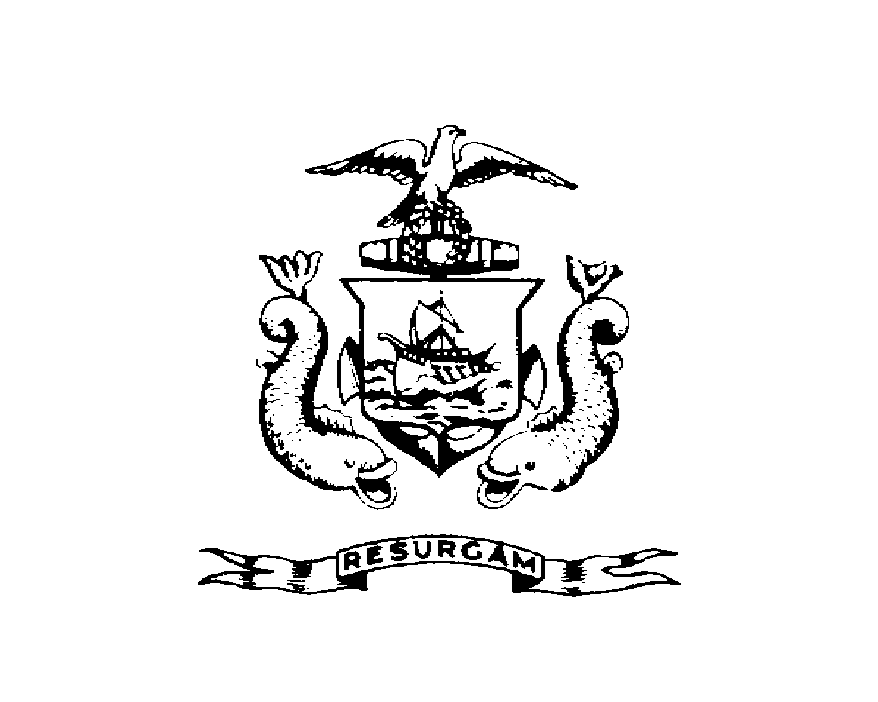 CITY OF PORTLAND, Department of Planning and Urban Development
Building Inspections DivisionLocation: 202 KENNEBEC ST 	CBL: 034- A-011-001
Issued to BAYSIDE VENTURES II LLC	Date Issued: 2/24/2012	This is to certify that the building, premises, or part thereof, at the above location, built-altered-changed as to use under Building Permit No. 2011-12-2966-CH OF USE, has had a final inspection, has been found to conform substantially to the requirements of the Building Code and the Land Use Code of the City of Portland, and is hereby approved for occupancy or use, limited or otherwise, as indicated below.	PORTION OF BUILDING OR PREMISES	APPROVED OCCUPANCY	Space #1 Bucket Wash for Cars	Use Group S1/B, Type 5B, IBC 2009Approved:			_______________________________________________(Date)	Inspector	Inspections Division DirectorNotice: This certificate identifies the legal use of the building or premises, and ought to be transferred from owner to owner upon the sale of the property.